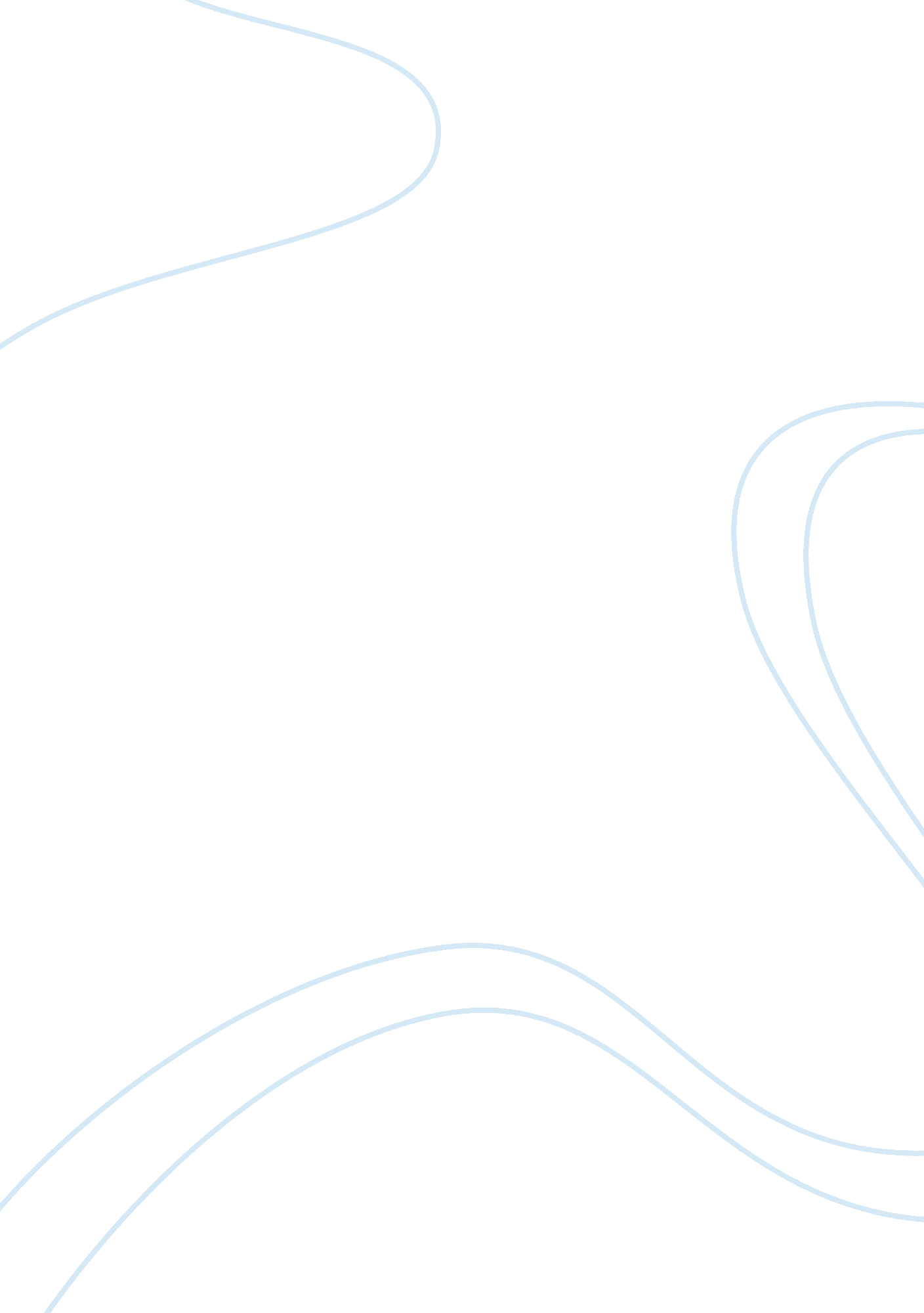 Public administration assignment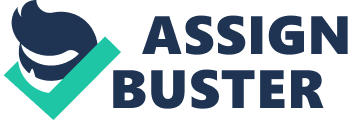 Headquarters and Field relationships; Regulatory Authorities; Public – Private Partnerships. 5. Accountability and control: Concepts of accountability and control; Legislative, Executive and Judicial control over administration; Citizen and Administration; Role of media, Interest groups, voluntary organizations; Civil society; Citizen’s Charters; Right to Information; Social audit. 6. Administrative Law: Meaning, scope and significance; Dicey on Administrative law; Delegated legislation; Administrative Tribunals. 7. Evolution of Indian Administration: Swastika’s Arthritis; McHugh administration; Legacy of British rule in politics and administration – Initialization of public services, revenue administration, district administration, local self-government. 2. Philosophical and Constitutional framework of government: Salient features and value premises; Constitutionalism; Political culture; Bureaucracy and democracy; Bureaucracy and development. . Public Sector Undertakings: Public sector in modern India; Forms of Public Sector Undertakings; Problems of autonomy, accountability and control; Impact of liberalizing and prevarication. 4. Union Government and Administration: Executive, Parliament, Judiciary – structure, functions, work processes; Recent trends; Intergovernmental relations; Cabinet Secretariat; Prime Minister’s Office; Central Secretariat; Ministries and Departments; Boards; Commissions; Attached offices; Field organizations. 5. Plans and Priorities: Machinery of planning; Role, composition and functions of the Planning Commission ND the National Development Council; ‘ Indicative’ planning; Process of plan formulation at Union and State levels; Constitutional Amendments (1992) and decentralized planning for economic development and social Justice. . State Government and Administration: Union-State administrative, legislative and financial relations; Role of the Finance Commission; Governor; Chief Minister; Council of Ministers; Chief Secretary; State Secretariat; Directorates. 7. District Administration since Independence: Changing role of the Collector; Union-state-local relations; Imperatives of placement management and law and order administration; District administration and democratic decentralization. 8. Civil Services: Constitutional position; Structure, recruitment, training and capacity-building; Good governance initiatives; Code of conduct and discipline; Staff associations; Political rights; Grievance redressed mechanism; Civil service neutrality; Civil service activism. 9. Financial Management: Budget as a political instrument; Parliamentary control of public expenditure; Role of finance ministry in monetary and fiscal area; Accounting techniques; Audit; Role f Controller General of Accounts and Comptroller and Auditor General of India. 10. Administrative Reforms since Independence: management and human resource development; Problems of implementation. 11. Rural Development: Institutions and agencies since independence; Rural development programmed: foci and strategies; Decentralization and Panchromatic Raja; 73rd Constitutional amendment. 12. Urban Local Government: Municipal governance: main features, structures, finance and problem areas; 74th Constitutional Amendment; Global-local debate; New localism; Development dynamics, politics and administration with special reference to city management. 3. Law and Order Administration: British legacy; National Police Commission; Investigative agencies; Role of central and state agencies including paramilitary forces in maintenance of law and order and countering insurgency and terrorism; Crystallization of politics and administration; Police-public relations; Reforms in Police. 14. Significant issues in Indian Administration: Values in public service; Regulatory Commissions; National Human Rights Commission; Problems of administration in coalition regimes; Citizen-administration interface; Corruption and administration; Disaster management. 